Professor Orhan Icoz, Lecturer  .. / .. / 2000 								             Signature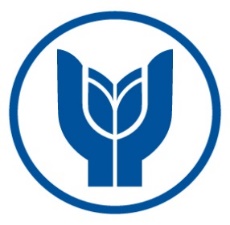 YAŞAR UNIVERSITYGraduate School of Social Sciences Department of Tourism ManagementTHMN 5561 Travel and Tourism Market Research CourseStudent Evaluation and Grading FormYAŞAR UNIVERSITYGraduate School of Social Sciences Department of Tourism ManagementTHMN 5561 Travel and Tourism Market Research CourseStudent Evaluation and Grading FormYAŞAR UNIVERSITYGraduate School of Social Sciences Department of Tourism ManagementTHMN 5561 Travel and Tourism Market Research CourseStudent Evaluation and Grading FormYAŞAR UNIVERSITYGraduate School of Social Sciences Department of Tourism ManagementTHMN 5561 Travel and Tourism Market Research CourseStudent Evaluation and Grading FormYAŞAR UNIVERSITYGraduate School of Social Sciences Department of Tourism ManagementTHMN 5561 Travel and Tourism Market Research CourseStudent Evaluation and Grading FormSTUDENT IN-TERM STUDIES ASSESSMENT (For Mid-Term Exam)STUDENT IN-TERM STUDIES ASSESSMENT (For Mid-Term Exam)STUDENT IN-TERM STUDIES ASSESSMENT (For Mid-Term Exam)STUDENT IN-TERM STUDIES ASSESSMENT (For Mid-Term Exam)STUDENT IN-TERM STUDIES ASSESSMENT (For Mid-Term Exam)Student Name & NumberName of InstructorProfessor Orhan IcozProfessor Orhan IcozProfessor Orhan IcozProfessor Orhan IcozStudy area or topicPreparing and developing a research proposal for a specific field in Leisure and Tourism.Preparing and developing a research proposal for a specific field in Leisure and Tourism.Preparing and developing a research proposal for a specific field in Leisure and Tourism.Preparing and developing a research proposal for a specific field in Leisure and Tourism.Assessment for In-Term assignments and quizzesAssessment for In-Term assignments and quizzesAssessment for In-Term assignments and quizzesAssessment for In-Term assignments and quizzesAssessment for In-Term assignments and quizzesIn-Term Studies & AssignmentsIn-Term Studies & AssignmentsWeightScoreScore as %Student participation to classesStudent participation to classes40 %Quizzes givenQuizzes given40 %In-class assignments and case studiesIn-class assignments and case studies20 %TOTALTOTAL100%FINAL GRADE FOR In-Term Studies